Señor:Guarda de SeguridadInstalaciones AuxiliaresVERSIÓN: 04 - Fecha de aplicación: 2019/03/22	 COD: FT.0530.12Señor:Guarda de SeguridadInstalaciones AuxiliaresVERSIÓN: 04 - Fecha de aplicación: 2019/03/22	 COD: FT.0530.12ORDEN DE SALIDA N° ______________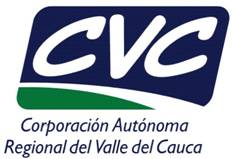 FechaÁrea / Grupo:Con el presente se autoriza a:Identificado con C.C. - código interno Nº depara retirar del almacén general los siguientes elementos:Firma AutorizadaRecibíORDEN DE SALIDA N° ______________FechaÁrea / Grupo:Con el presente se autoriza a:Identificado con C.C. - código interno Nº depara retirar del almacén general los siguientes elementos:Firma AutorizadaRecibí